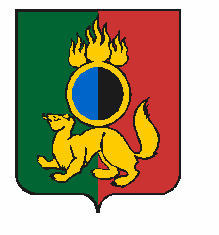 АДМИНИСТРАЦИЯ ГОРОДСКОГО ОКРУГА ПЕРВОУРАЛЬСКПОСТАНОВЛЕНИЕОб утверждении отчёта об исполнении бюджета городского округа  Первоуральскза  9 месяцев 2019 годаВо исполнение статьи 36, пункта 5 статьи 264.2 Бюджетного кодекса Российской Федерации, пункта 6 статьи 52 Федерального закона от 06 октября 2003 года № 131-ФЗ «Об общих принципах организации местного самоуправления в Российской Федерации», статьи 40 Положения «О бюджетном устройстве и бюджетном процессе в городском округе Первоуральск», утвержденного решением Первоуральской городской Думы          от 27 июля 2017 года № 649, Администрация городского округа Первоуральск ПОСТАНОВЛЯЕТ:1. Утвердить отчёт об исполнении бюджета городского округа Первоуральск за      9 месяцев 2019 года в виде сводных показателей исполнения по доходам (приложение 1), по расходам (приложение 2), по источникам внутреннего финансирования дефицита бюджета (приложение 3).2. Направить  отчёт об исполнении бюджета городского округа Первоуральск        за 9 месяцев 2019 года в Первоуральскую городскую Думу, в Счётную палату городского округа Первоуральск.3. Принять к сведению, что за 9 месяцев 2019 года численность муниципальных служащих и работников муниципальных учреждений в городском округе Первоуральск, за исключением работников автономных и бюджетных учреждений городского округа Первоуральск, составила 583 человека, фактические расходы на их денежное содержание составили 167 899 389,90 рублей (сто шестьдесят семь миллионов восемьсот девяносто девять тысяч триста восемьдесят девять рублей 90 копеек), численность работников автономных и бюджетных учреждений городского округа Первоуральск составила            4 371 человек.4. Опубликовать настоящее постановление в газете «Вечерний Первоуральск» и разместить на официальном сайте городского округа Первоуральск.Глава городского округа Первоуральск                                                                    И.В. Кабец24.10.2019№1678